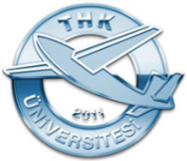 TÜRK HAVA KURUMU ÜNİVERSİTESİIV. ULUSLARARASI HAVACILIK İŞLETMECİLİĞİ KONFERANSIPROGRAM18-19 Ekim 2019www.intavic.thk.edu.tr18 EKİM 2019 / CUMA09:30 – 10:00	Kayıt (Registration)10:00 – 11:00	Açılış Konuşmaları (Opening 			Speeches)THK Üniversitesi RektörüUlaştırma, Denizcilik ve Haberleşme Bakanı THK Başkanı 11:00 – 11:15	Ara (Coffee Break)11:15 – 12:15	Açılış Konuşmaları (Opening 			Speeches)DHMİ Genel MüdürüSHGM Genel MüdürüTÖSHİD Yönetim Kurulu Başkanı 12:15 – 13:30	Öğle Yemeği (Lunch Break)13:30– 15:30	Panel Toplantısı: Havacılık 			Yönetimi ve GeleceğiKoordinasyon ve işbirliğiEğitim ve kalifiye iş gücü15.30– 15:45	Ara (Coffee Break)15:45– 17:45	Panel Toplantısı: Havacılık   			Yönetimi ve GeleceğiTeknoloji üretimiAr-ge ve tasarımTürkiye’nin coğrafi ve stratejik konumu19 EKİM 2019 / CUMARTESİ09:30 – 10:45	Akademik Panel Toplantıları 			(Academic Panel Sessions)Oturum I: Havacılıkta İnsan Kaynakları YönetimiOturum II : Havacılık PazarlamasıOturum III : Havalimanı Yönetimi10:45 – 11:00	Ara (Coffee Break)11:00 – 12:15	Akademik Panel Toplantıları 			(Academic Panel Sessions)Oturum IV : Havayolu Yönetimi Oturum V : Havacılıkta Bakım Yönetimi Oturum VI: Havacılıkta Emniyet ve Güvenlik Yönetimi 12:15 – 13:30	Öğle Yemeği (Lunch Break)13:30– 14:45	Akademik Panel Toplantıları 			(Academic Panel Sessions)Oturum VII : Havacılıkta Lojistik Yönetimi Oturum VIII: Sivil Havacılık Otoriteleri ve Düzenlemeler Oturum IX : Havacılıkta Çevresel Sorunlar14.45– 15:00	Ara (Coffee Break)15:00– 16:15	Akademik Panel Toplantıları 			(Academic Panel Sessions)Oturum X: Ulaşım Türlerinin Entegrasyonu ve Hava UlaştırmasıOturum XI: Genel Havacılık ve İnsansız Hava AraçlarıOturum XII: Havacılıkta Özel Çalışmalar16:15– 16:30	Kapanış (Closing)